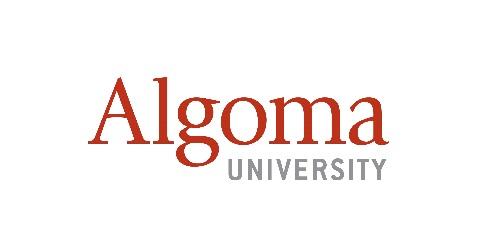 REVIEW ETHICS BOARD:  PARTICIPATION OF INDIGENOUS PEOPLES  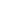 SECTION A: TITLE, CONTACT INFORMATIONA1. TITLE OF PROPOSED RESEARCH:				A2. PRINCIPAL INVESTIGATOR:A3. Co-Investigator, Faculty Supervisor, Faculty Sponsor (Visiting Researcher):  ☐ NOT APPLICABLE ALTERNATE CONTACT(S): (e.g., Research Coordinator)				☐ NOT APPLICABLE SECTION B: COMMUNITY AUTHORITY, CONSULTATION, CONSENT, ETC. B1.  Will the research (including the use of mail, email or telephone surveys) be conducted on territory that is under the AUTHORITY of a First Nation, Métis or Inuit government? 		☐ NO		☐ YES  IF YES, provide contact information for the authority. B2. Has the researcher(s) consulted with community concerning culturally appropriate practices, the overall viability of the research, etc.?								☐ NO		☐ YES   IF NO, describe why this is NOT APPLICABLE.   B3. Has the researcher(s) consulted with the community regarding safeguards employed to protect Indigenous cultural knowledge, sharing during the data collection process? 	☐ NO		☐ YES   IF NO, describe why this is NOT APPLICABLEIF YES, describe the safeguards. (* Attach relevant documentation). B4. Has the researcher(s) sought community advice to guide them concerning the nature of research ethics such as consulting documents like, the Mi’Kmaq Ecological Knowledge Study Protocol (https://novascotia.ca/abor/aborlearn/docs/MEK%20Protocol%20Second%20Edition.pdf), Urban Aboriginal Research Charter (https://icer.ok.ubc.ca/wp-content/uploads/sites/88/2018/06/UA_Research_Charter_Template54352.pdf), CIHR Guidelines for Health Research Involving Aboriginal People (http://www.namhr.ca/media/docs/lega4eb2308e6afd7-cihr_ethhics_guidlines.pdf).								☐ NO		☐ YESIF NO, describe why this is NOT APPLICABLEIF YES, describe the ethical approach.  B5. Have the researcher(s) and the community, formulated a specific research agreement?													☐ NO		☐ YESIF NO, describe why this is NOT APPLICABLEIF YES, describe the safeguards. (* Attach relevant documentation). B6. Has the consent of the community, relevant authority AND/OR other parties been received?	☐ NO		☐ YES   IF NO, describe the circumstances.   IF YES, describe the process for acquiring consent. (* Attach documentation). SECTION C: COMMUNITY INTERACTIONS C1. Describe ANY research partnerships and/or types of community involvement (e.g., working with Elders, advisory board, etc.) that are part of the research project. C2. Does the research involve the appropriation and/or commercialization of Indigenous cultural heritage?											☐ NO		☐ YES   IF YES, describe the form that this will take.C3. Describe the conditions under which members from the community, will have access to the researcher(s). C4. Describe how researcher(s) will ensure that research findings will be made available to community members, 1) for review to verify accuracy, applicability, cultural appropriateness, AND 2) (if desired by the community) to reaffirm their consent permitting usage of findings prior to their implementation, publication, or subsequent distribution (e.g., conference presentations).  SECTION D: SIGNATURESI CERTIFY, that the information provided in this application is complete and correct. ** IF principal investigator is a STUDENT, their academic advisor MUST sign, indicating that they have reviewed the submission. ** Email digital submission including ALL relevant appendices to: ethics@algomau.ca.Title:                          Name:      Name:      Name:      Department:      Department:      Department:      Institution/Organization: Mailing address (if NOT AU):      Mailing address (if NOT AU):      Mailing address (if NOT AU):      Mailing address (if NOT AU):      Phone:                          Phone:                          Institutional E-mail:      Institutional E-mail:      Title:                          Name:      Name:      Name:      Department:      Department:      Department:      Institution/Organization: Mailing address (if NOT AU):      Mailing address (if NOT AU):      Mailing address (if NOT AU):      Mailing address (if NOT AU):      Phone:                                          Phone:                                          Institutional E-mail:      Institutional E-mail:      Title:                          Name:      Name:      Name:      Department:      Department:      Department:      Institution/Organization: Mailing address (if NOT AU):      Mailing address (if NOT AU):      Mailing address (if NOT AU):      Mailing address (if NOT AU):      Phone:                                          Phone:                                          Institutional E-mail:      Institutional E-mail:      Title:                          Name:      Name:      Name:      Department:      Department:      Department:      Institution/Organization: Mailing address (if NOT AU):      Mailing address (if NOT AU):      Mailing address (if NOT AU):      Mailing address (if NOT AU):      Phone:                                          Phone:                                          Institutional E-mail:      Institutional E-mail:      Title:                          Name:      Name:      Name:      Department:      Department:      Department:      Institution/Organization: Mailing address (if NOT AU):      Mailing address (if NOT AU):      Mailing address (if NOT AU):      Mailing address (if NOT AU):      Phone:                                          Phone:                                          Institutional E-mail:      Institutional E-mail:      Contact Name:      Contact Information:      PRINCIPAL INVESTIGATOR:                   Date:      PRINCIPAL INVESTIGATOR:                   Date:      CO-INVESTIGATOR:                   Date:      CO-INVESTIGATOR:                   Date:      CO-INVESTIGATOR:                   Date:      FACULTY SUPERVISOR:                   Date:      FACULTY SPONSOR:                   Date:      ACADEMIC ADVISOR:                   Date:      ACADEMIC ADVISOR:                   Date:      